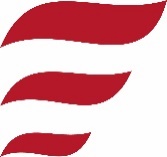 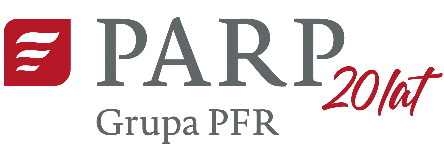 Nazwa beneficjenta: (nazwa zgodna z danymi w umowie)Nr umowy o dofinansowanie: (proszę wpisać numer umowy)Oświadczenie o wydatkowanej kwocie zaliczkiOświadczam, że wydatkowałem (tzn. pobrałam z konta zaliczki) zaliczkę na realizację (należy wymienić wszystkie i tylko te zadania, które są rozliczane w danym wniosku):zadania nr (proszę wpisać numer zadania) o nazwie (proszę wpisać nazwę zadania),zadania nr (proszę wpisać numer zadania) o nazwie (proszę wpisać nazwę zadania),… rozliczanego we wniosku o płatność nr (proszę wpisać numer wniosku o płatność).(miejscowość) ……………………………………………, (data) ……………………… (podpis/y i pieczęć Wnioskodawcy) ………………………………..……………………………………………… 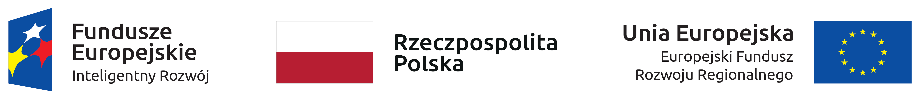 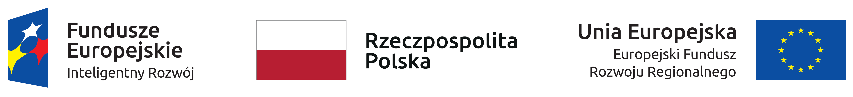 